國立臺北護理健康大學嬰幼兒保育系影片或講義閱讀評析\領域複習與實作學習單 (情緒領域) 小 班班級：幼四三B            學號： 063114218        姓名：  陳佳玲  實作練習前請同學們複習以下內容並摘要於學習單幼兒園教保活動課程大綱的情緒領域 91-105頁課程發展參考上冊實例2（期待我長大的語文區、扮演區）與下冊實例7(開學了)看到什麼？印象深刻的內容幼兒階段要使幼兒能接納自身的情緒，使其了解不論是正向或負向情緒，都有其出現的原因並值得探究，所以幼兒要接納自身的情緒而非否定自身的情緒，如此才有機會了解自身的身心狀態及潛能。情緒領域主要是培養幼兒處理情緒的能力。根據處理情緒的過程來看，情緒能力，包括個體覺察到內外在刺激，有情緒出現時，能辨識當時是什麼情緒狀態和種類，稱為「情緒覺察與辨識」能力；接著能了解情緒產生的原因，也就是去釐清發生什麼事及個人對此事件的想法，稱為「情緒理解」能力；之後學習運用各種策略來改變負向情緒或過度激動的情緒，稱為「情緒調節」能力；最後學習理解所處文化的規則，適時、適情境及適角色來表達情緒，稱為「情緒表達」能力。學到什麼？從參考資料中溫故與知新的收穫及省思…要讓幼兒階段的孩子了解自己的情緒，不管是開心還是難過甚至是生氣，也要讓孩子理解背後的原因，是因為什麼事開心？因為什麼事難過？什麼事生氣？知道原因後，要想辦法去處理它，老師也要適時的引導，讓孩子知道有哪些方法可以調節，最後學習到完整的情緒表達。請參考實例的學習指標引導方式, 依據同學自行選取的語文類的教材,練習設計撰寫引導方式.(試教版 / 第一次練習版)課程目標：情-1-2覺察與辨識生活環境中他人和擬人化物件的情緒學習指標：情-小-1-2-2知道各種文本中主角的情緒教玩具名稱：彩色怪獸繪本、怪獸圖案和情境的紙活動流程/步驟(含引導語)：準備活動大綱：老師先以《彩色怪獸》的繪本來引導情緒大概分為五種（快樂、傷心、生氣、害怕、平靜）https://reurl.cc/Njlxg5 T：老師今天要和大家分享一本繪本，先來看看這個封面，有看到什麼嗎？C：一隻綠色的動物、他在吹泡泡……T：對，是一隻綠色的怪獸他在吹泡泡，是什麼顏色的泡泡？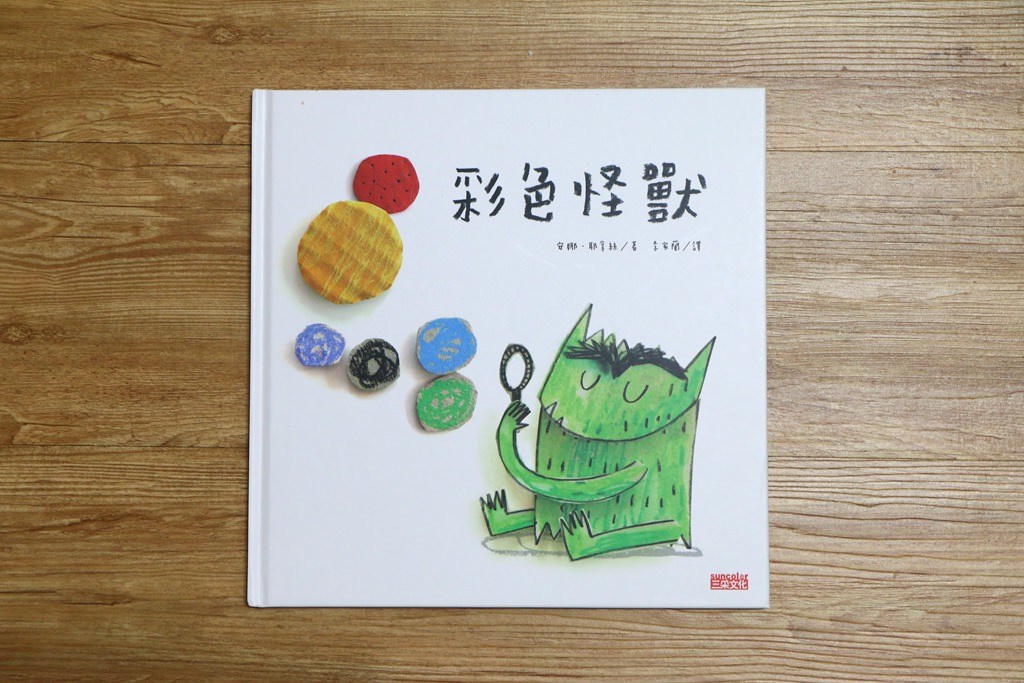 C：藍色、黑色、黃色、紅色、綠色T：沒錯沒錯，大家都看得很仔細唷！那我們來看看故事在說什麼吧C：好啊，故事開門T：每個人都有不同的情緒，就像這些繽紛的顏色一樣，這隻彩色怪獸身上就充滿了各種顏色，代表他有很多情緒對不對？這時來了一個女孩，在幫他做什麼？C：把顏色分類T：對，小女孩在幫他整理情緒線，一條一條的分好放到不同的罐子裡，怪獸有什麼情緒啊？（翻後面給幼兒看）C：開心的、難過的、生氣的、害怕的、平靜的T：怪獸好好地整理情緒後得到了幾個罐子啊？C：五個T：哪五個呢？我們一起來看看，有開心的黃色、藍色這罐呢？C：難過的T：平靜的，給人舒服感覺的是哪一個顏色？C：綠色T：對，大家都很棒哦！接下來我們要來幫怪獸分類情緒，還記得每個情緒的顏色嗎？C：記得～發展活動T：那老師發給大家一人一張怪獸的紙唷，大家要仔細看怪獸發生什麼事了？覺得他的心情會怎麼樣？（發紙給大家畫，有5種情境讓孩子分組畫（盡量同一桌的小孩不會拿到同一個情境的）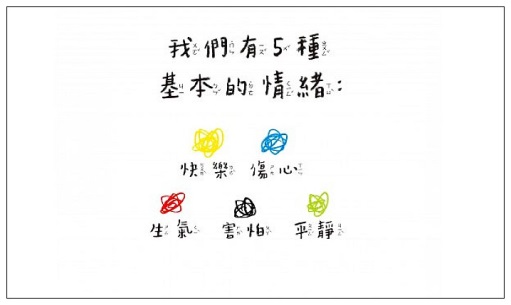 C：（各自塗顏色中）T：塗完顏色的小朋友可以和旁邊的小朋友分享哦～C：我覺得他在生氣所以我塗紅色、我塗完色因為她看起來很開心……（七嘴八舌中）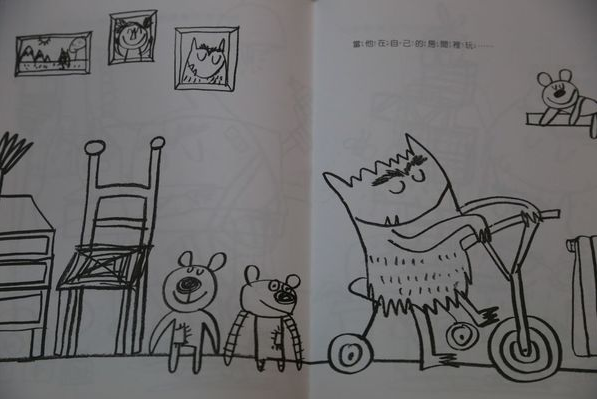 統整活動T：大家都塗完顏色了嗎？C：塗完了T：有沒有小朋友願意和大家分享的？C：我我我T：好，那我們請XX小朋友上來分享C：我的怪獸是黃色的T：為什麼呢？你可以說說為什麼你要幫她塗黃色的嗎？C：因為怪獸很開心T：為什麼會覺得怪獸很開心呢？C：因為他生日，大家都祝他生日快樂T：原來是這樣子阿～所以怪獸生日大家幫他慶生他覺得很開心，所以你幫他塗黃色的對嗎？C：對T：哇～XX很棒哦！我們謝謝XX的分享，還有沒有人想分享？（再分享2個）T：大家都幫怪獸整理好情緒了，大家都做得很好哦！給自己拍拍手C：（拍手）T：那我們準備洗手吃午餐囉～請摘要紀錄課堂試教與討論內容，並進行修正(修正版 / 第二次練習版)課程目標：學習指標：教玩具名稱：活動流程/步驟(含引導語)：